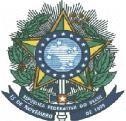 MINISTÉRIO DA EDUCAÇÃOSecretaria de Educação Profissional e Tecnológica Instituto Federal de Educação, Ciência e Tecnologia do AmazonasCONSELHO SUPERIORANEXO VIII - Folha de Avaliação da Banca Examinadora, por avaliador.AVALIAÇÃO DO RELATÓRIO TÉCNICO CIENTÍFICOOrientando(s):			 Curso/turma:			 Orientador (a): 		 Título do trabalho:  			Assinatura do Avaliador1. IntroduçãoPontuaçãomáximaPontuaçãoobtidaJustificativa da escolha, relevância do tema, definição do problema e relevância social.0,0 - 1,02. Definição dos Objetivos----------------Apresentação com coerência e clareza de objetivos que respondam àproblemática apresentada.0,0- 1,03. Revisão Bibliográfica---------------Fundamentação do tema com fontes, citações e atendimentos às normas da ABNT. Redação com clareza, terminologia técnica, conceitos científicos, ortografia e concordância. Abordagem sequencial lógica, equilibrada eordenada. Revisão com abrangência razoável sobre o tema abordado.0,0 - 1,04. Metodologia---------------Procedimentos Adequados e bem definidos.0,0 - 1,55. Apresentação dos resultados---------------Clareza e objetividade0,0 - 0,56. Discussão dos Resultados---------------Confronto dos dados atuais com estudos anteriores contribuindo para adiscussão do problema.0,0 - 1,57. Apresentação---------------Apresentação oral do trabalho (qualidade do material audiovisual,utilização de linguagem adequada, resposta aos questionamentos da banca) ecumprimento do tempo estabelecido.0,0 – 3,0